                                                                                                                                                                                           Αριθ. Πρωτ  Ημερομηνία:   07-01-2020                                                                                                                                                                          Σύμφωνα με την απόφαση της 4ης Τακτικής Γενικής Συνέλευσης Ειδικής Σύνθεσης του Τμήματος Επικοινωνίας και Μ.Μ.Ε. στη συνεδρία της 27-12-2019 εγκρίθηκαν οι αιτήσεις για εκπόνηση μεταδιδακτορικής έρευνας των κ.κ.Ανθής Σιδηροπούλου με τίτλο «Ψηφιακά Ψυχοεργαλεία: Μελέτη της συναισθηματικής σύνδεσης μ τα ψηφιακά αντικείμενα»Αχιλλέα Καραδημητρίου  με τίτλο «Η δημόσια Τηλεόραση στο Ψηφιακό Περιβάλλον: Τα Μέσα Δημόσιας Υπηρεσίας σε Ελλάδα, Δανία και Βρετανία»						Από την Γραμματεία  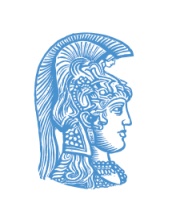 ΕΛΛΗΝΙΚΗ ΔΗΜΟΚΡΑΤΙΑΕθνικόν και ΚαποδιστριακόνΠανεπιστήμιον ΑθηνώνΣχολή Οικονομικών και Πολιτικών Επιστημών Τμήμα Επικοινωνίας και Μέσων Μαζικής ΕνημέρωσηςΓραμματείαΣοφοκλέους 1Αθήνα, Τ.Τ. 105 59